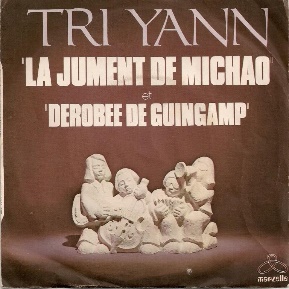   Tempo : 105 à la noire, 4 temps (binaire)Couplets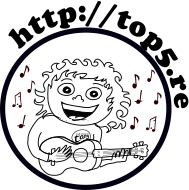 Refrains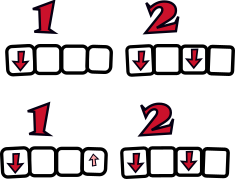 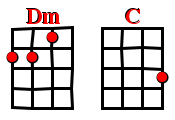 DmDm/CDmDm/CDmCCDmDmCCDm